Publicado en Madrid el 18/12/2023 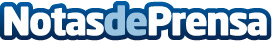 Brains Get Famous celebra su primera gala Charity AwardsEntre los asistentes se encontraban lo más granado del mundo de la cultura, el arte y la sociedadDatos de contacto:AxicomAxicom91  661 17 37   Nota de prensa publicada en: https://www.notasdeprensa.es/brains-get-famous-celebra-su-primera-gala Categorias: Nacional Cine Televisión y Radio Madrid Eventos Solidaridad y cooperación Premios http://www.notasdeprensa.es